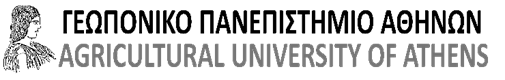 Μεταπτυχιακό Πρόγραμμα ΣπουδώνΟικολογία & Διαχείριση Περιβάλλοντος                                        ΑΡ.ΠΡΩΤ…………./…………………………Δημοκρατίας 3, 36100 Καρπενήσι	                                  Τηλ:2237023282,  Φαξ:2237024035ΑΙΤΗΣΗ ΥΠΟΨΗΦΙΟΤΗΤΑΣΠαρακαλώ να με συμπεριλάβετε στους υποψηφίους για την εισαγωγή στο Πρόγραμμα Μεταπτυχιακών Σπουδών, του Γενικού Τμήματος του Γεωπονικού Πανεπιστημίου Αθηνών, το ακαδημαϊκό έτος 2019-2020.ΠΡΟΣΩΠΙΚΑ ΣΤΟΙΧΕΙΑΠΡΟΠΤΥΧΙΑΚΕΣ ΣΠΟΥΔΕΣΕΠΑΓΓΕΛΜΑΤΙΚΗ ΕΜΠΕΙΡΙΑ (Περιλαμβάνεται  απασχόληση  αρχίζοντας  από  την  πιο  πρόσφατη)ΕΠΙΣΤΗΜΟΝΙΚΗ– ΕΡΕΥΝΗΤΙΚΗ ΔΡΑΣΤΗΡΙΟΤΗΤΑ (Επιστημονικές εργασίες σε έγκριτα επιστημονικά περιοδικά ή πρακτικά συνεδρίων, σχετικά με το Π.Μ.Σ.)1) 												2)												3)					                             					ΜΕΤΑΠΤΥΧΙΑΚΕΣ ΣΠΟΥΔΕΣΞΕΝΕΣ ΓΛΩΣΣΕΣΓΝΩΣΗ ΧΡΗΣΗ  Η/ΥΕΠΙΠΡΟΣΘΕΤΑ ΣΤΟΙΧΕΙΑ ΣΧΕΤΙΚΑ ΜΕ ΤΟ ΑΝΤΙΚΕΙΜΕΝΟ (σεμινάρια, μελέτες, εθελοντική εργασία κτλ)ΣΥΣΤΑΤΙΚΕΣ ΕΠΙΣΤΟΛΕΣ1)_________________________________________________________________________2)_________________________________________________________________________ΥΠΟΤΡΟΦΙΕΣ (Αναφέρετε υποτροφία που έχετε λάβει)Συνημμένα καταθέτω τα ακόλουθα δικαιολογητικά σύμφωνα με την προκήρυξη:1._______________________________________________________________________2._______________________________________________________________________3._______________________________________________________________________4._______________________________________________________________________5._______________________________________________________________________6._______________________________________________________________________7._______________________________________________________________________8._______________________________________________________________________9._______________________________________________________________________10.______________________________________________________________________11.______________________________________________________________________12.______________________________________________________________________13.______________________________________________________________________14.______________________________________________________________________15.______________________________________________________________________Ημερομηνία ……/……/……..Ο/Η   Αιτών/ούσαΥπογραφήΟι ενδιαφερόμενοι μπορούν να αποστέλλουν την αίτηση ταχυδρομικά  ή ηλεκτρονικά, ενώ τα σχετικά δικαιολογητικά πρέπει να αποσταλούν ταχυδρομικά, με συστημένη επιστολή, στη διεύθυνση:Γεωπονικό Πανεπιστήμιο ΑθηνώνΓραμματεία Μεταπτυχιακού Προγράμματος«Οικολογία και Διαχείριση Περιβάλλοντος»Δημοκρατίας 3, 36100 Καρπενήσιή να κατατεθούν αυτοπροσώπως στη Γραμματεία του Τμήματος,έως τις έως 30 Αυγούστου 2019.ΕπώνυμοΌνομαΌνομα πατέραΗμερομηνία γέννησηςΔιεύθυνση οικίαςΤηλέφωνο κινητό /οικίας (e-mail)ΕιδικότηταΙΔΡΥΜΑΤΜΗΜΑΗΜ/ΝΙΑ ΈΝΑΡΞΗΣΗΜΕΡΟΜΗΝΙΑ ΑΠΟΝΟΜΗΣΒΑΘΜΟΣΧΡΟΝΙΚΗ ΠΕΡΙΟΔΟΣΕΡΓΟΔΟΤΗΣΕΙΔΟΣ ΑΠΑΣΧΟΛΗΣΗΣΙΔΡΥΜΑΤΜΗΜΑΤΙΤΛΟΣ ΜΕΤΑΠΤΥΧΙΑΚΟΥ ΠΡΟΓΡΑΜΜΑΤΟΣΕΙΔΙΚΕΥΣΗΗΜ/ΝΙΑ ΚΤΗΣΗΣ ΠΤΥΧΙΟΥΒΑΘΜΟΣΓΛΩΣΣΑΕπίπεδο (Β2,  C1, C2)ΠΙΣΤΟΠΟΙΗΤΙΚΟΤΙΤΛΟΣΠΙΣΤΟΠΟΙΗΤΙΚΟΑΝΤΙΚΕΙΜΕΝΟΦΟΡΕΑΣΕΤΟΣΙΔΡΥΜΑΤΙΤΛΟΣ ΥΠΟΤΡΟΦΙΑΣΔΙΑΡΚΕΙΑΠΟΣΟ